Шишов Владимир Николаевич 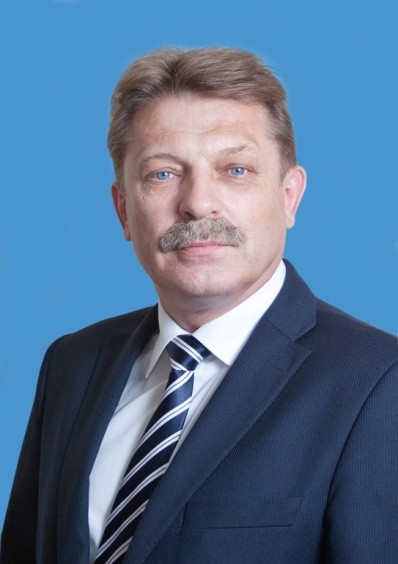 Председатель Таймырского Долгано-Ненецкого районного Совета депутатов, председатель постоянной комиссии по финансам, бюджету, налогам, экономической политике, собственности и предпринимательской деятельности Дудинский одномандатный избирательный округ № 5
Кем выдвинут: «Единая Россия»Год и место рождения: 01 января 1956 года п. Малая Хета, Усть-Енисейского района Образование:  высшее, Сибирский институт бизнеса и информационных технологий, экономика.Входит в состав комиссий:- по финансам, бюджету, налогам, экономической политике, собственности и предпринимательской деятельности (председатель комиссии)Общественно-политическая жизнь: член партии «Единая Россия»Трудовая деятельность:  - 1973-1974 – ученик слесаря-сантехника энергосилового цеха Дудинского порта;- 1974-1976 – служба в рядах Советской Армии;- 1976 -  2002 - слесарь по ремонту грузоподъемных машин, слесарь-ремонтник, слесарь по ремонту и обслуживанию перегрузочных машин, плотник-бетонщик, грузчик, машинист-крановщик портальных кранов, докер-механизатор - Дудинский морской порт;- 2002- 2006 - председатель профкома Дудинского морского порта;- 2006- 2008 - руководитель приемной по производственным и социально-трудовым вопросам управления Дудинского морского порта;- 2008  -  первый заместитель председателя Думы Таймырского Долгано-Ненецкого муниципального района;- 2013  -  декабрь 2016г. – первый заместитель Председателя Таймырского Долгано-Ненецкого районного Совета депутатов - председатель комиссии по финансам, бюджету, налогам, экономической политике, собственности и предпринимательской деятельности- декабрь 2016 – март 2017г. – Временно исполняющий полномочия Главы Таймырского Долгано-Ненецкого муниципального района, Председателя районного Совета депутатов- апрель 2017г. – настоящее время - Председатель Таймырского Долгано-Ненецкого районного Совета депутатов - председатель комиссии по финансам, бюджету, налогам, экономической политике, собственности и предпринимательской деятельностиНаграды, звания: - почетная грамота Губернатора ТАО;- почетная грамота Законодательного Собрания Красноярского края
